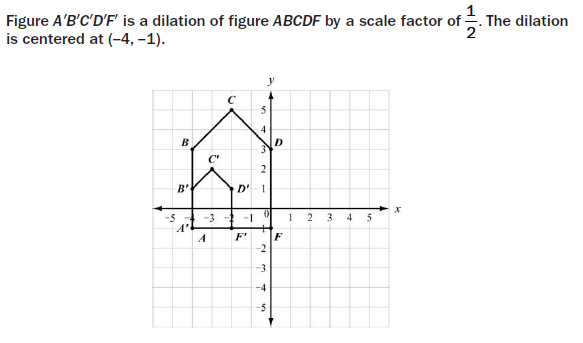                Which statement is true?      B.      C.        D.   Which transformation results in a figure that is similar to the original figure but has a greater area? A dilation of  by a scale factor of 0.25.A dilation of  by a scale factor of 0.5.A dilation of  by a scale factor of 1.A dilation of  by a scale factor of 2.In the coordinate plane, segment  is the result of a dilation of segment  by a scale factor of  .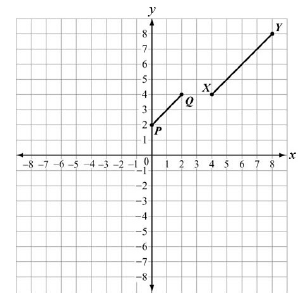 Find the point that is the center of dilation.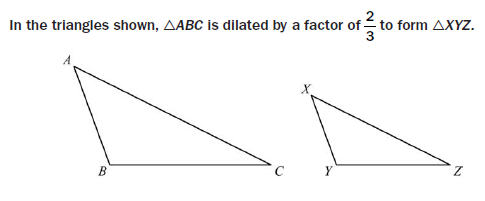 Given that  and , what is ?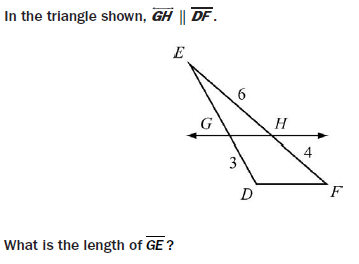 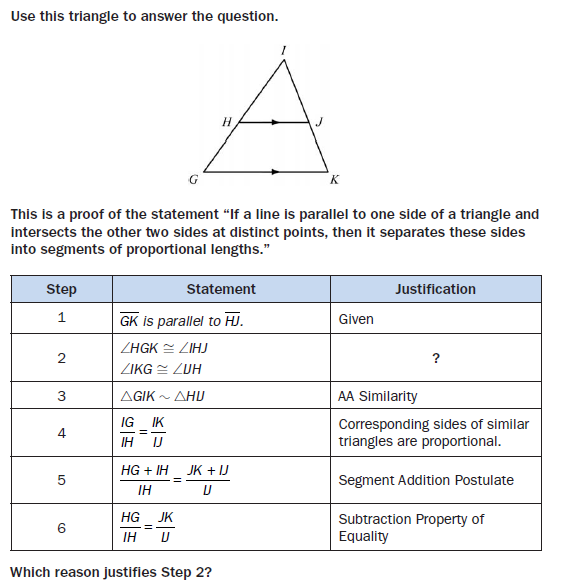 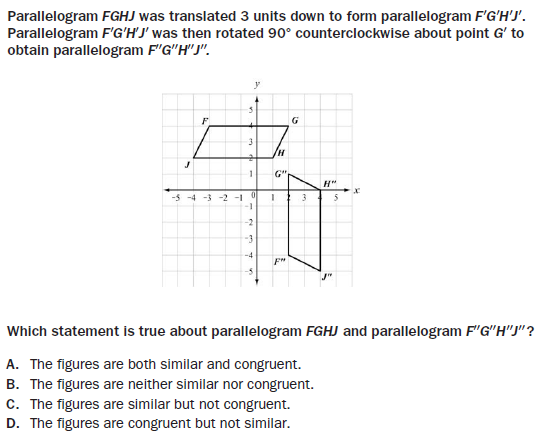 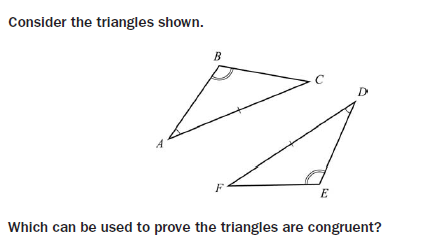 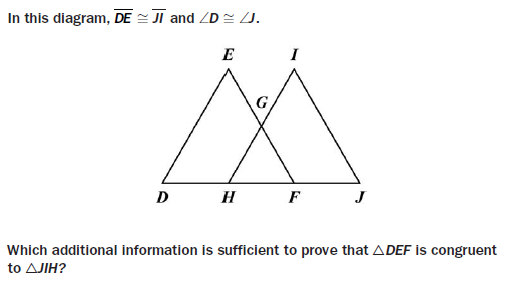 A.    B.    C.    D. 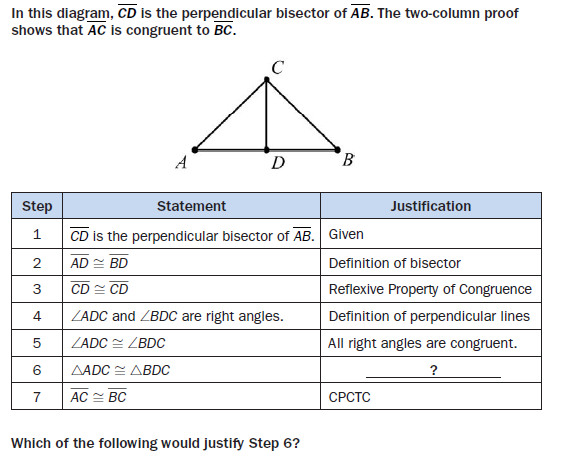 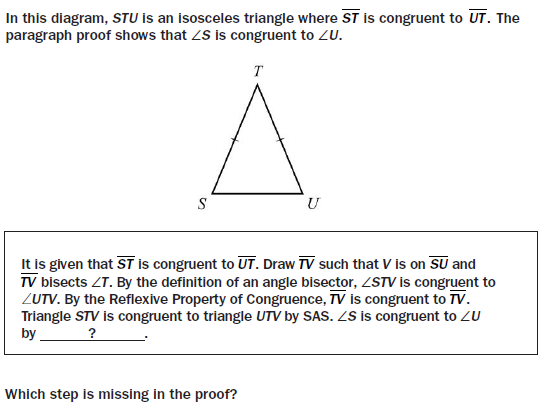 Which information is needed to show that a parallelogram is a rectangle?The diagonals bisect each other.The diagonals are congruent.The diagonals are congruent and perpendicular.The diagonals bisect each other and are perpendicular.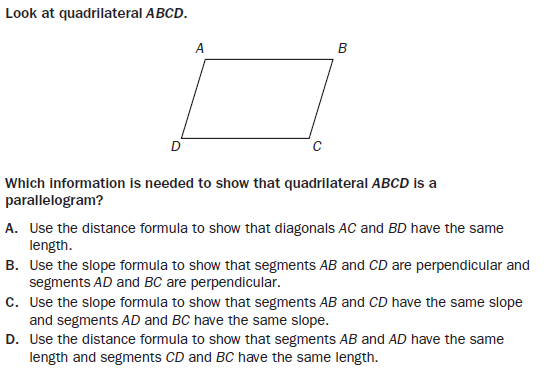 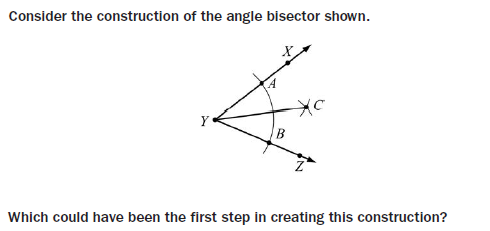 Place the compass point on vertex Y and draw an arc that intersects  and  .Place the compass point on point A and draw an arc inside  .Place the compass point on point B and draw an arc inside .Place the compass point on vertex Y and draw an arc that intersect point C.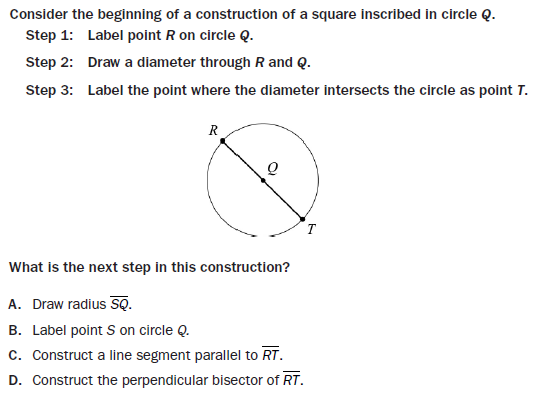 